ХАРКІВСЬКА ЗАГАЛЬНООСВІТНЯШКОЛА І СТУПЕНЯ № 176ХАРКІВСЬКОЇ  МІСЬКОЇ  РАДИХАРКІВСЬКОЇ ОБЛАСТІНАКАЗ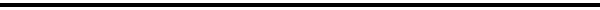 18.11.2019										№Про участь у  змаганнях з комбінованої естафети  «Веселі старти»серед учнів 4-х класів на Кубок пам`яті вчителяфізичної культури Є.К. Курносика        Відповідно до Положення «Про проведення щорічних змагань з комбінованої естафети  «Веселі старти» серед учнів  4-5-х класів закладів загальної середньої освіти Шевченківського району на  Кубок пам`яті вчителя фізичної культури Є.К.Курносика» 04-05 грудня 2019 року  у спортивному залі ХЗОШ № 51 (пр. Науки, 68-Б), будуть проходити щорічні змагання з комбінованої естафети  «Веселі старти» серед учнів  4-5-х класів ЗЗСО району, на підставі наказу Управління освіти адміністрації Шевченківського району Харківської міської ради від 13.11.2019 № 265 «Про організацію та проведення щорічних змагань з комбінованої естафети «Веселі старти» серед учнів 4-5 класів ЗЗСО Шевченківського району на Кубок пам’яті вчителя фізичної культури Є.К.Курносика», з метою попередження всіх видів дитячого травматизму  та якісної   організації участі учнів  у вищезазначених змаганнях, НАКАЗУЮ:Вчителям фізичної культури Горбунову А.Ю., Кривуці І.В.:Забезпечити участь команди учнів 4-х класів у складі 16 осіб  у комбінованій естафеті «Веселі старти».   04.12.2019- 05.12.20191.2.  Забезпечити проведення  з дітьми, які будуть брати участь у вищезазначених змаганнях,  цільових інструктажів з техніки безпеки життєдіяльності та бесід щодо запобігання всіх видів дитячого травматизму, зробити відповідні записи в журналах реєстрації інструктажів та щоденниках учнів.                                                                                                                         До 04.12.2019    Призначити відповідальними за доставку дітей до місця проведення спортивних змагань і в зворотному напрямку,  за збереження життя та здоров’я дітей  під час проведення  спортивних змагань вчителів фізичної культури  Горбунова А.Ю. та  Кривуцу І.В.                                                                                                                                                                                       До 04.12.2019Сергєєвій Н.П. розмістити наказ на сайті школи.                                                                                                         20.11.2019Контроль за виконанням даного наказу залишаю за собою.Директор школи						І.О. ПетренкоЗ наказом ознайомлені:Горбунов А.Ю.Кривуца І.В.Петренко І.О.Заявкана участь команди учнів 4-х класів  ХЗОШ № 176 у змаганнях«Веселі старти»Відповідальні – вчителі фізичної культури  Кривуца І.В., Горбунов А.Ю.Лікар – Директор школи					   І.О.Петренко№Прізвище, імяКлас Примітка1Грошевой Олександр4-Б2Півницький Богдан4-Б3Кутявіна Поліна4-Б4Гробова Маргарита4-Б5Ушаков Даніїл4-В6Трофімов Гліб4-В7Підченко Ярослав4-В8Чумак Георгій4-В9Лаврєнтьєва Поліна4-В10Галагуз Ігор4-В11Шеляг Софія4-В12Даниленко Вероніка4-В13Дорошенко Єлизавета4-В14Болотов Ярослав4-А15Малько Іван4-А16Палюх Єгор4-А17Кузьніченко Даніїл4-А18Горошко Анастасія4-А19Ткачук Всеволод4-ВХЗОШ № 176Прізвище_______________________Ім’я ____________________________Клас ___________________________Директор школи                   І.О.ПетренкоХЗОШ № 176Прізвище_______________________Ім’я ____________________________Клас ___________________________Директор школи                   І.О.ПетренкоХЗОШ № 176Прізвище_______________________Ім’я ____________________________Клас ___________________________Директор школи                  І.О.ПетренкоХЗОШ № 176Прізвище_______________________Ім’я ____________________________Клас ___________________________Директор школи                   І.О.ПетренкоХЗОШ № 176Прізвище_______________________Ім’я ____________________________Клас ___________________________Директор школи                   І.О.ПетренкоХЗОШ № 176Прізвище_______________________Ім’я ____________________________Клас ___________________________Директор школи                  І.О.Петренко